ТОО фирма «ЮНОНА»Инновационные формы взаимодействия педагогов с родителями воспитанников(для дошкольных организаций и школ).Подготовила педагог-психолог: Масимова Айгуль Джамбуловна2022г.        Развитие инновационных процессов в образовании на современном этапе является объективной закономерностью, что обусловлено интенсивным развитием информационных технологий во всех сферах человеческого бытия; обновлением содержания современной философии образования, центром которой стал общечеловеческий целостный аспект; гуманистически сориентированным характером взаимодействия участников образовательного процесса; необходимостью повышения уровня активности и ответственности родителей, педагогов за собственную профессиональную деятельность, направленную на формирование творческой личности воспитанника, готовности к восприятию и активной деятельности в постоянно обновляющихся социально-экономических условиях. В связи с этим исключительно большое значение приобретает инновационная деятельность.        Инновационную деятельность в образовании следует рассматривать как систему взаимосвязанных действий, направленных на преобразование сложившейся практики образования, на разрешение существующих в системе образования проблем. Государственная программа развития образования Республики Казахстан на 2020-2025годы  ориентирована на обеспечение высокого качества казахстанского образования в соответствии с меняющимися запросами населения и перспективными задачами развития  общества и экономики; повышение эффективности реализации молодежной политики в интересах инновационного социально ориентированного развития страны.Что же такое «инновационная деятельность»?        В современном понимании инновация - это проявление новых форм или элементов чего-либо, а также вновь образовавшаяся форма, элемент. Синонимом инновации является понятие «новшество».        Глобализация и информатизация общества подразумевает взаимодействие семьи и образовательного учреждения. Семья должна быть не только потребителем и заказчиком в системе образования, но и главным партнером учреждения образования в самореализации личности ребенка, активным участником образовательного процесса. Педагог должен учитывать всю совокупность факторов, существующих в семье, которые оказывают влияние на формирование личности ребенка, его образование, развитие.         Ценностная основа  взаимодействия  семьи и образовательного учреждения – создание условий для успешной самореализации ребенка, его личностного роста, формирования мотивации к учению, сохранения физического и психического здоровья, социальной адаптации.        Цель взаимодействия образовательного учреждения и семьи  ‒ интеграция родителей в педагогический процесс путем создания специальных условий для привлечения семьи к сопровождению ребенка в образовательном процессе. Построение системы взаимодействия семьи 
и образовательного учреждения.1 этап- знакомство:- определение общих целей, ценностей;- определение взаимной полезности;- актуализация эксклюзивной полезности педагогического коллектива.Мероприятия:- мониторинг родительских запросов и ресурсов;- собственный «ценностный аудит».Итог :- желание родителей осуществлять совместную деятельность с ДО.2 этап – совместная деятельность :- проектирование конкретных программ совместной работы;- разделение ответственности за те или иные стороны совместной деятельности.Факторы :- соблюдение этических норм и договоренностей;- поддержка тех, у кого необходимо вызвать доверие;- результативность.Направления работы :- информирование;- просвещение;- консультирование;- обучение;- социальная и психологическая помощь семье.Итог :- умение родителей участвовать в совместной деятельности;- компетентность родителей, основанная на доверии к образовательному учреждению.3 этап – взаимодействие:- эффективность взаимодействия зависит от умения педагога работать с родителями, находить с ними общий язык.Условия :- добровольность и осознанность выбора;- долговременность отношений;- взаимная ответственность;- обратная связь.Формы взаимодействия образовательного учреждения и семьи.Индивидуальные:беседы;консультации;посещение семьи воспитанника;переписка.Коллективные:родительское собрание; день открытых дверей;конференцияГрупповые:тренинг;родительский комитет;родительский клубФормы работы с родителями.День открытых дверейпланируя День открытых дверей, администрация определяет его тему (в зависимости от назревших проблем или решения насущных задач);родителям предоставляется возможность ознакомиться с условиями обучения и воспитания детей;родителям предоставляется возможность ознакомиться с возможностями получения дополнительного образования.Родительское собрание.организуется и проводится один раз в месяц или раз в три месяца, в зависимости от возраста детей или по мере необходимости;вариант проведения и направленность зависит от особенностей системы организации работы в детском коллективе;тематика и методика собрания должны учитывать возрастные особенности обучающихся, уровень образованности и заинтересованности родителей, цели и задачи воспитания, стоящие перед образовательной организацией.Конференция.форма педагогического просвещения, предусматривающая расширение, углубление и закрепление знаний о воспитании детей;рассматриваются насущные проблемы общества;участники конференции:дети,родители, педагоги,представители общественных организаций.Родительский университет.предусматривает расширение, углубление и закрепление знаний о воспитании детей;темы определяются по результатам анкетирования;темы должны заинтересовать родителей, быть нестандартными, постоянно обновляться;необходимо выходить на темы, которые остаются не замеченными и не осмысленными родителями.Открытый урок  (занятие).знакомит родителей с программами обучения, методикой преподавания, требованиями педагога;позволяет избежать конфликтов, вызванных незнанием и непониманием родителями специфики учебной деятельности. Индивидуальные тематические консультации.обмен информацией, дающей реальное представление о деятельности и поведении ребенка, его проблемах;должна иметь ознакомительный характер и способствовать созданию хорошего контакта между родителями и педагогом.Родительский тренинг.форма работы с родителями, которые хотят сделать взаимодействие с ребенком более открытым и доверительным;участвовать должны оба родителя;проводится с группой, состоящей из 12–15 человек;успешность зависит от активного участия и регулярного посещения родителями;результативный тренинг включает в себя 5–8 занятий;проводится, как правило, педагогом-психологом.Родительский комитет.может быть выбран на год;является опорой педагога, при умелом взаимодействии совместно решают общие задачи;стремится привлечь родителей и детей к организации общественно-значимых дел, решению проблем жизни коллектива.Родительский клуб.встречи с родителями обучающихся в нетрадиционной обстановке с решением проблем, связанных с воспитанием, обучением и развитием детей;цель: заинтересовать родителей в обсуждении вопросов воспитания;обсуждают значимые темы, узнают новую информацию, делятся личным опытом, могут взглянуть на проблемы со стороны;главное условие успеха – добровольность и взаимная заинтересованность.Родительский ринг.проводится в виде ответов на вопросы по педагогическим проблемам;вопросы выбирают сами родители;на один вопрос отвечают две семьи, у них могут быть разные позиции, разные мнения;аудитория в полемику не вступает, а поддерживает мнение семей аплодисментами;экспертами в родительских рингах выступают обучающиеся, определяя, какая семья в ответах на вопрос была наиболее близка к правильной их трактовке.Деловая игра.форма коллективной творческой деятельности родителей по изучению уровня сформированности педагогических умений у взрослых;методика проведения предусматривает:объяснение назначения игры, определение темы и состава участников;распределение ролей;предварительное обсуждение возможных позиций и вариантов поведения участников игры;установку на инициативу и творчество.Деловая игра позволяет не только рефлексивно оценить ту или иную модель поведения, но и дает интересный материал о жизни семьи: ее традициях, распределении внутрисемейных ролей, способах разрешения конфликтов. Особенно эффективно проведение деловой игры с участием детей, т.к. присутствие всей семьи позволяет увидеть специфику взаимодействия взрослых и детей, которую не в состоянии выявить ни одна диагностическая методика.Обучающие семинары.предполагает не только обсуждение, но и наглядную демонстрацию выполнения упражнений, способа организации помощи в выполнении домашних заданий;педагоги пополнят свой запас знаний в данной области: родители - специалисты самых разнообразных профессий;необходимо сформировать активную образовательную среду, создать атмосферу взаимопомощи и психологического комфорта. За последние несколько лет утвердили свои позиции в образовательном процессе информационно-коммуникационные технологии. Нет педагога, который не пользовался бы компьютером в своей работе. Применение ИКТ в организации эффективного взаимодействия с семьёй обосновано необходимостью соответствовать требованиям современного информационного общества.Применение ИКТ в организации 
эффективного взаимодействия с семьёй.Электронная почта- оперативное информирование родителей о ходе обучения и воспитания;- родители приобретают возможность сообщать педагогу сведения, необходимые для коррекции обученияВиртуальное собрание- проведение массовых мероприятий и массового информирования родителей без очного собрания и визитов родителей  в образовательное учреждение.Сайт ДО- оперативное получение информации о жизни детского коллектива, расписании занятий, мероприятиях;-  возможность получения индивидуальной информации        Используя средства ИКТ, родители имеют возможность контролировать ход и правильность выполнения детьми домашних заданий вне зависимости от изучаемой дисциплины. 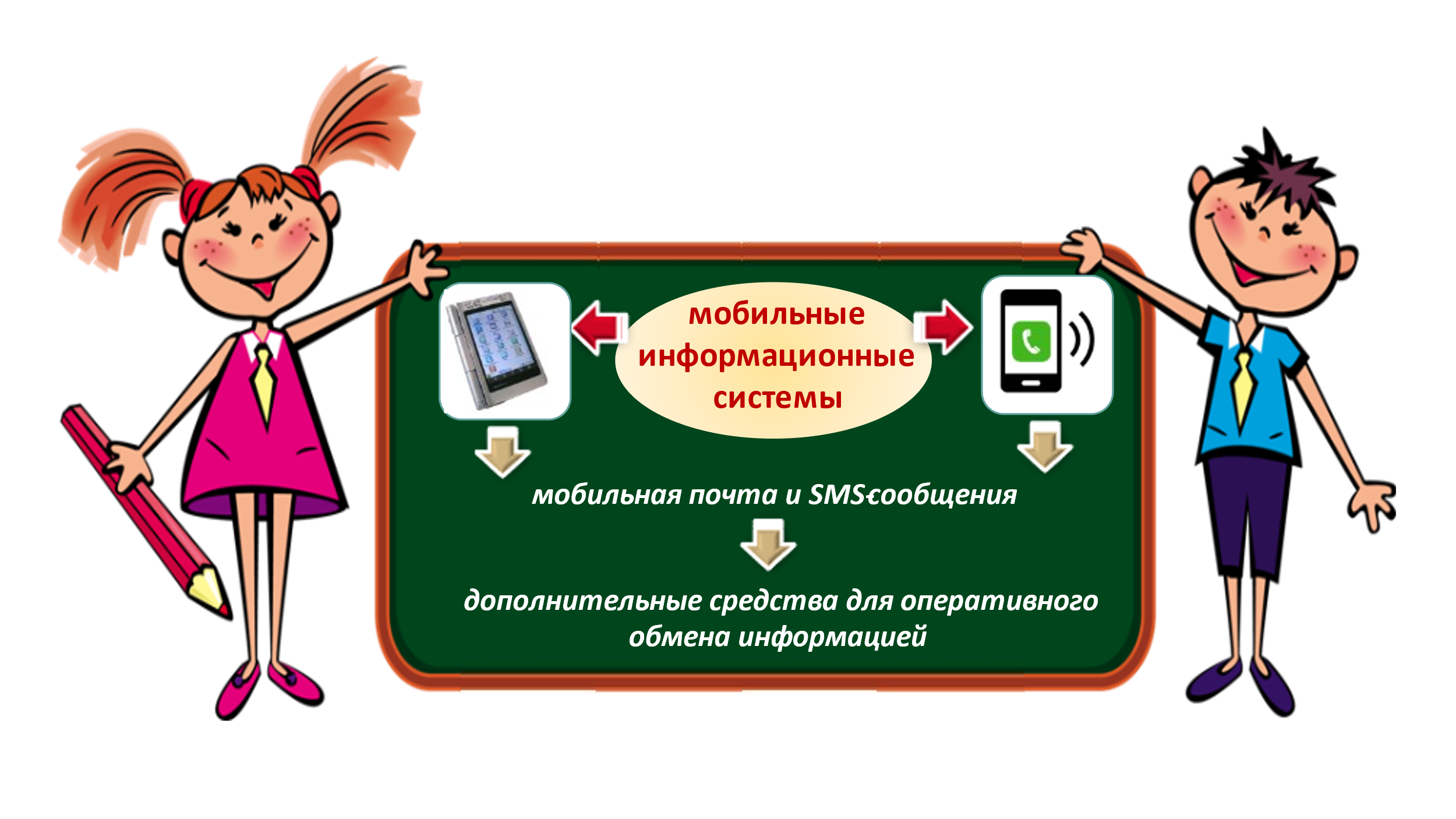 Виртуальные контакты родителей с образовательным учреждением, родителей между собой, родителей с педагогом формируют неформальное общение, способствуют комплексности и взаимной связи учебных и воспитательных воздействий, реализуемых в образовательной организации.Организация собраний с использованием 
Интернетпедагог и родители находятся в деятельностной позиции;способствуют развитию профессиональных компетенций педагога;способствуют повышению компетентности родителей. Собрание может быть организовано:в блоге;на сайте образовательного учреждения;В рамках группового консультирования можно организовывать следующую активность родителей:- обсуждение определенных вопросов;- создание совместных продуктов, разработка различных вариантов решения проблем, проектов мероприятий;- обмен опытом;- визуализация результатов;- создание и обсуждение родительских историй успеха;- включение родителей в сетевые родительские проекты.Дистанционные формы повышения 
родительской компетентности.Веб-квестыпопулярная игра, в ходе которой участники должны пройти по специализированному маршруту и выполнить задания;продвижение по игре возможно только при выполнении заданий;задания поставят участников в деятельностную позицию, в ходе которой они должны анализировать ситуацию, предлагать свои способы действий, искать пути решения и т.д.;дает возможность отслеживать собственное продвижение, осуществлять рефлексию.Вебинарыинтернет–встречи с людьми, интересными для родителей, где родители могут в режиме реального времени задать вопросы гостям, выслушать их выступления, комментарии на определенные темы; если не было возможности присутствовать на мероприятии, можно скачать видео, аудиоматериалы с выступлениями гостей или заранее оставить вопрос. Сетевые акцииорганизуются в рамках блогов и сайтов;позволяют включить родителей в небольшую по объему и времени деятельность;родители делятся опытом с другими родителями, предлагают варианты решения, высказывают собственные мнения, получают обратную связь для детей, и т.д.;осуществляется непрямое усвоение знаний, обмен опытом с другими родителями, рефлексия собственной модели воспитания.        Разностороннее развитие личности воспитанника требует единства, согласованности действий семьи и образовательного учреждения в процессе его воспитания.         Актуальная задача деятельности образовательного учреждения в современных условиях – обеспечить взаимополезный союз семьи и учреждения образования, в центре внимания которого должны находиться интересы ребенка.